SolutionCreating a title slide – Part 1Creating a Slide BackgroundAdd a background imageClick the File tab and then New. Select Blank Presentation. From the Design tab, in the Themes group, apply the Gallery theme. Ensure you have downloaded the background image ‘Zen-background.jpg’ from the exercise and saved it to the desktop or a folder of your choice. From the Insert tab, in the Images group, select Picture. Choose From Device from the list. Browse to the folder where the image is saved. Select the image and click Insert. From the Picture Format tab, in the Size group, select the lower half of the Crop button. Choose Fill. Drag the black handles out to fill the surrounding space.Choose Fill again. Click Crop. 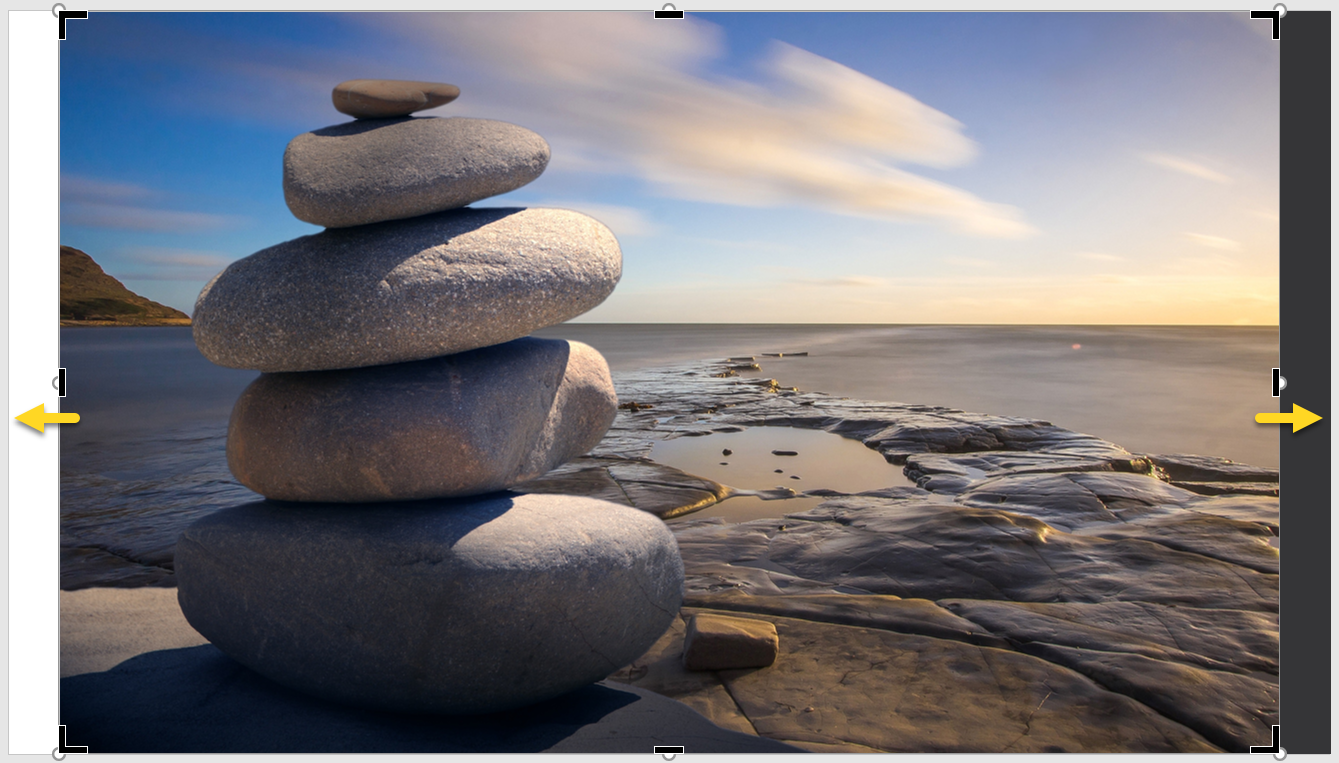 Use Shapes and TransparenciesFrom the Insert tab, in the Illustrations group, click Shapes. Choose the rectangle shape from the gallery.  Draw a rectangle over the image so it covers it. From the Shape Format tab, in the Shape Styles group, click Shape Fill. Choose ‘Indigo, Accent 5, Darker 50%’ from the palette. 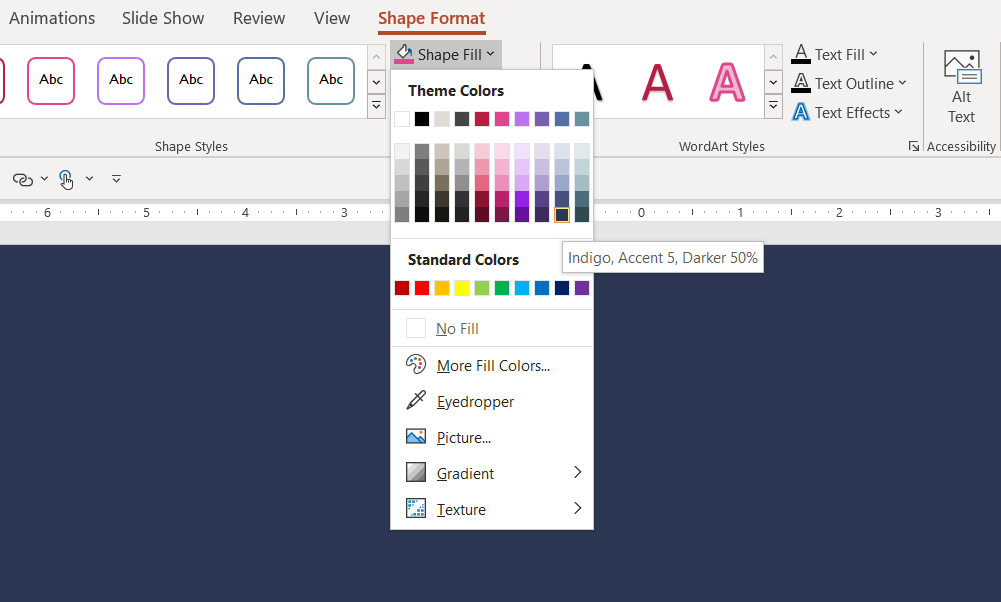 Right-click on the shape and select Format Shape from the contextual menu. From Shape Options, in the Fill section, change the transparency to 22%. 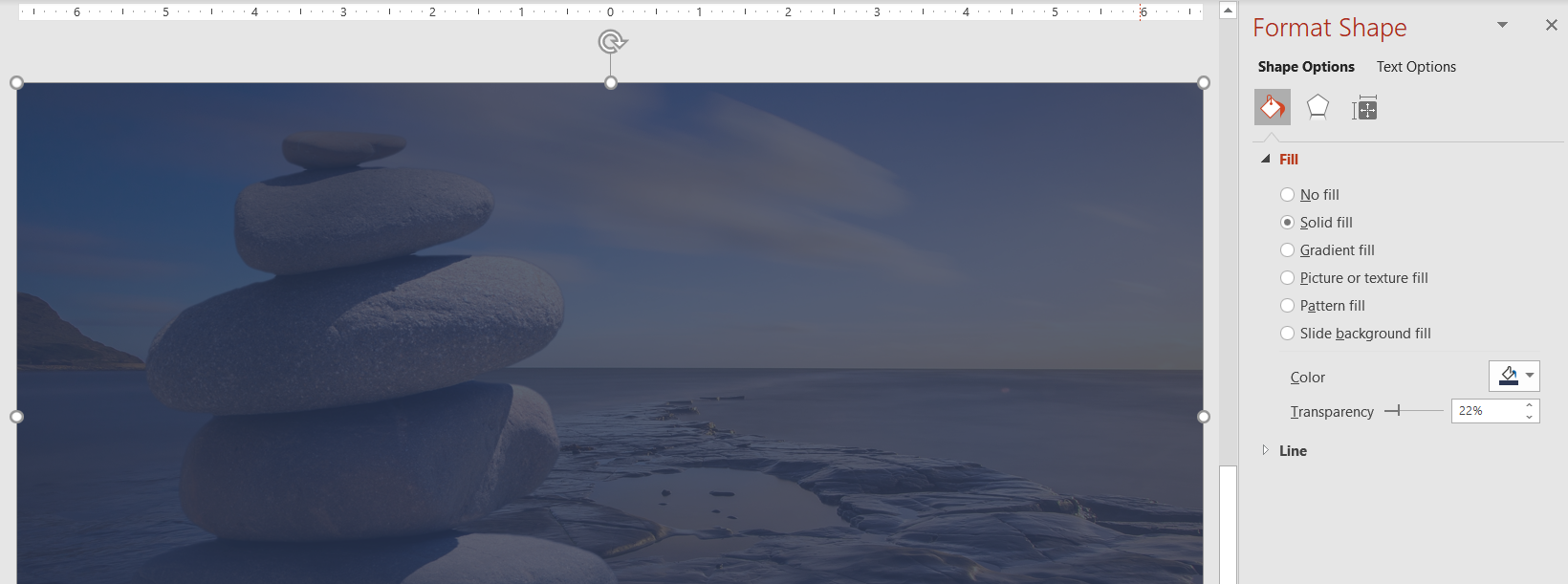 Save the Presentation.Click the File tab. Select Save As. Click Browse. Navigate to a folder of your choice. Name the file ‘The Zen Den – your initials’. Check the Save as type is set to .pptx. Click Save. 